OFFICE OF THE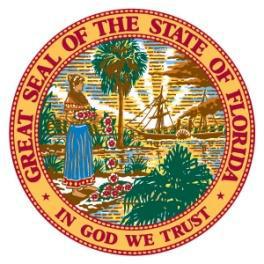 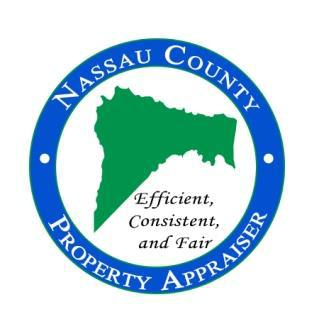 NASSAU COUNTY PROPERTY APPRAISERA. Michael Hickox, CFARequest for Extension of Filing Date 2019 Tangible Personal Property Tax ReturnOwner Name or Authorized Agent__________________________________________Mailing Address_____________________________________________________________________________________________________________________________ Phone Number ____________________ Fax Number __________________________Email Address _________________________I hereby request an extension of 30 days to file the 2019 Tangible Personal Property Tax Return for the following business:OMISSION OF LOCATION OR PARCEL NUMBER MAY RESULT IN THE DENIAL OF THIS REQUEST!Account Number _______________________________________________________Business Name ________________________________________________________Physical Location of Business, City, State, & Zip____________________________________________________________________________________________________A COPY OF THIS EXTENSION MUST ALSO BE INCLUDED AS PART OFTHE TANGIBLE PERSONAL PROPERTY TAX RETURNI understand that this request is made pursuant to Florida Statute 193.063, and must befiled with the Property Appraiser’s Office not later than March 30, 2019 in order to be considerd.Signature of Owner or Authorized Agent_____________________________________Date _______________________PLEASE FAX OR MAIL THIS COMPLETED FORM TO THE PROPERTY APPRAISER’S OFFICE.Nassau County Property Appraiser’s OfficePhone: (904) 491-7317Attn: Jamie VendolaTangible Personal Property Dept.Fax (904) 491-362996135 Nassau Place, Suite 4Yulee, FL 32097jvendola@nassauflpa.com